	شماره:.............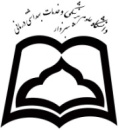                                        									         تاریخ:..............      دانشكده بهداشت 	فرم شماره 1- ارائه و تاييد عنوان پاياننامه كارشناسي ارشد دانشکده بهداشتنام و نام خانوادگي استاد راهنمای پیشنهادی:                                                      امضای استاد راهنمای پیشنهادی:        عنوان پاياننامه (به فارسی):عنوان پاياننامه (به انگلیسی):  تاريخ ارائه  فرم به  کارشناس تحصیلات تکمیلی:---------------------------------------------------------------------------------------------- بخشهایی که در عنوان پیشنهادی باید وجود داشته باشند )حد اكثر5 صفحه  Bnazaninبا فونت 14).1- بيان مسئله (اهميت و ضرورت مطالعه: حد اكثر 3 صفحه).2- اهداف كلي و جزئی.3- روش اجرا: (جامعه – ابزار  –روش گردآوري دادهها).4- فهرست منابع مورد استفاده. 5- ضمیمه کردن حداقل2 مقاله مرتبط. توجه: هدف از برگزاری جلسه دفاع عنوان، ارزیابی میزان تسلط علمی دانشجو به موضوع، بیان اهمیت و ضرورت موضوع و بررسی قابلیت اجرایی مطالعهی پیشنهادی میباشد.-------------------------------------------------------------------نام و نام خانوادگي دانشجو:تلفن تماس:پست الکترونیکی:رشته تحصیلی: شماره دانشجویی:امضای دانشجو:             